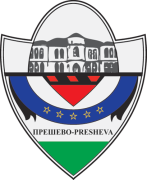 Na osnovu člana 52.Statuta opštine Preševo (“Sl.Glasnik Pčinjskog Okruga “ br.26/08), člana  9. Pravilnika o načinu finansiranja kriterijuma i postupku dodele sredstava za programe i projekte udruženje gradjana III.Br.110-27, („Službeni glasnik Opštine Bujanovac “, br. 8/15), člana 4 Pravilnika o načinu finansiranja kriterijuma i postupku dodele sredstava sportskim organizacijama u opštini Preševo, i Javnog konkursa koji je raspisan dana 28.03.2019 godine.Opštinsko veće na održanoj sednici dana 12.08.2019 donosi: Në bazë të Nenit 52. Statutit të komunës së Preshevës (Fleta zyrtare e rrethti të Pçinjës”, nr. 26/08), nenit 9. e Rregullores së financimit, kriteriumeve dhe procedurës së ndarjes për programet dhe projektet e Shoqatave të qytetarëve III. Nr. 110-27, (Fleta zyrtare e Komunës së Bujanocit”, nr. 8/15), nenit 4 të Rregullores së financimti, kriteriumeve dhe procedures së ndarjes së mjeteve organizatave sportive në komunën e Preshevës, dhe konkursit publik i shpallur më date 28.03.2019.Këshilli komunal në mbledhjen e mbajtur me 12.08.2019 sjell këtë: O D L U K U V E N D I MO izboru programa ONO/ projekata kojima se iz budžeta Opštine Preševo, dodeljuju se  sredstva za finansiranje / sufinansiranje programa / projekata iz oblasti Udruženja Gradjana  raspisanim Konkursom  za finansiranje godišnjih programa i projekata udruženje gradjana, ostale nevladine organizacije i sportskih organizacijama sa sedištem na teritoriji opštine Preševo, po sprovedenom javnom konkursu koji je Raspisao Komisija za vrednovanje projekata i programa u oblasti udruženje gradjana u opštini Preševo za 2019 dana 28.03.2019): Për përfituesit  e programit për OJQ / projekteve me të cilat nga mjetet e buxhetit të komunës së Preshevës, ndahen mjete për financimin e projekteve në lëmin e Shoqatave të qytetarëve,organizatave tjera joqeveritare dhe organizatave sportive me konkursin e shpallur për financimin e programeve vjetore dhe programin e Shoqatave me seli në teritorin e komunës së Preshevës sipas konkursit të kryer nga ana e komisionit për vlersimin e projekteve dhe programeve në lëmin e shoqatave të Qytetarëve dhe organizatave tjera joqeveritare dhe organizatave sportive  në komunën e Preshevës për vitin 2019, datë 28.03.2019).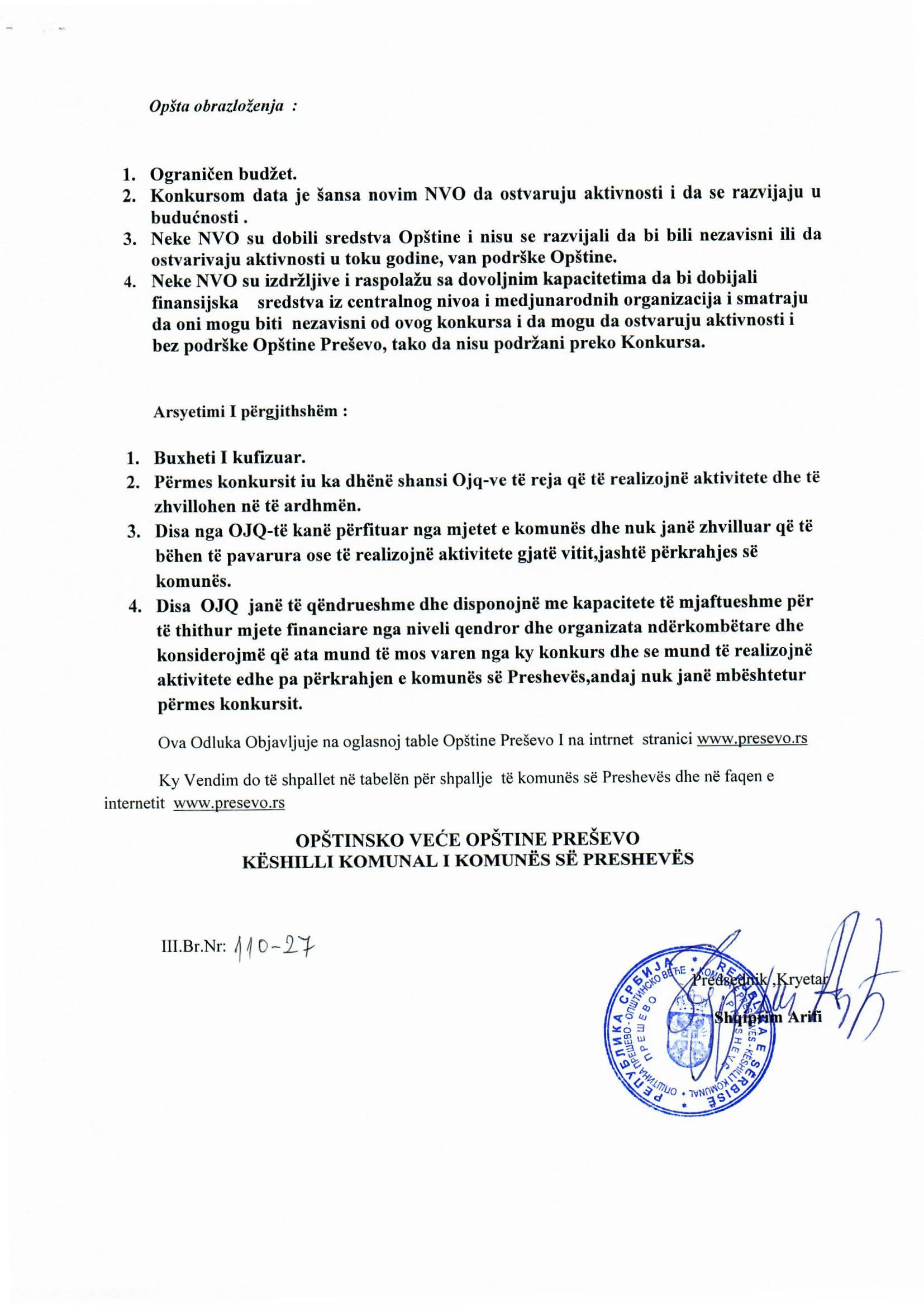 LISTA E PËRFITUESVELISTA E PËRFITUESVELISTA E PËRFITUESVENr. OJQEmërtimi i programit1.Qendra kulturore “PreArt”Festivali i ndërkombëtar i fotografisë asrtisitike “PreFoto” edicioni i 92.Shoqata e Infermierve të LuginësDitët e shëndetësisë3.NGO BE ACTIVE 16Summer School MRD III 20194.Shoqata Vizioni për zhvillim dhe kooperimPër nje grau më të avancuar5.Forumi Rinor RahovicaGjelbrimi i fshatit Rahovicë6.Klubi sportiv për karate”Lion” PreshevëProgrami i punës për vitin 20197.“Shoqata e galeb” PreshevëShoqata e shurdhmemeceve Galeb8.Sh.k.a “Presheva” PreshevëPromovimi dhe ruajtja e kenges dhe kultures se mirfillt shqipe9.Shoqata e Qytetarëve Mel PreshevëVetëdijsimi dhe njoftimi i të drejtave të qytetarëve gjatë procedurave administrative dhe ligjore në institucionet publike në komunën e Preshevës10.Klubi i volejbollit “Flaka” PreshevëPjesmarrja e klubit në ligën rajonale të Leskovcit11.Qendra për edukim rehabilitim dhe avancimShkolla  Verore  “Autizmi nga identifikimi deri tek pavarësimi”12.Shoqata e personave me aftësi të kufizuaraTë nisemi nga e para13.Kickbox Fight LionProgrami vjetor 201914.Shoqata gjyetarëve FazanNabavka divlaci15.Klubi i Bjeshkatarëve “Ostrovica”Për një Preshevë ekologjike16.Forumi Rinor MiratocëKlasa të mençura, që të mësojmë sa me mirë17.OKF  BukurocaZhvillimi i futbollit në komunën tonë18.Shoqata e pensionistëve të komunës së PreshevësZhvillimi i aktiviteteve për pensionistët e komunës së Preshevës19.Sh.s.f.v”Lindorët”SH.S.F.V “Fc Lindoret”20.Shoqata Pre-infoZhvillimi i demokracise21.Fitnes ProfaDysheku për sportele luftarake (Tatami)22.Shoqata e shkrimtarëve “Feniks”Kultura na bashkon 201923.Shoqata për trashëgimi dhe krijimtari kulturore Preshevë1.Koferencat Shkencore trashëgimia kulturore dhe turizmi2. Ceshtja e luginës së Preshevës ne dimensione rajona dhe ndërkombëtar3.Trashëgimia kulturore jo materiale shpirtrore e luginës së Preshevës dhe viseve           shqiptare.4. Edukimi i të rinjve nepermjet trashëgimisë kulturore dhe prezantimi i vlerave te      trashëgimisë kulturore24.K.F “Lugina”Zhvillimi i futbollit në komunën e Preshevë